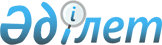 О дополнительном регламентировании порядка проведения мирных собраний, митингов, шествий, пикетов и демонстраций
					
			Утративший силу
			
			
		
					Решение маслихата Алтынсаринского района Костанайской области от 27 мая 2015 года № 275. Зарегистрировано Департаментом юстиции Костанайской области 18 июня 2015 года № 5670. Утратило силу решением маслихата Алтынсаринского района Костанайской области от 1 апреля 2016 года № 16      Сноска. Утратило силу решением маслихата Алтынсаринского района Костанайской области от 01.04.2016 № 16 (вводится в действие по истечении десяти календарных дней после дня его первого официального опубликования).

      В соответствии со статьей 10 Закона Республики Казахстан от 17 марта 1995 года "О порядке организации и проведения мирных собраний, митингов, шествий, пикетов и демонстраций в Республике Казахстан", Алтынсаринский районный маслихат РЕШИЛ:

      1. В целях дополнительного регламентирования порядка проведения мирных собраний, митингов, шествий, пикетов и демонстраций определить места проведения мирных собраний, митингов, шествий, пикетов и демонстраций на территории Алтынсаринского района, согласно приложению.

      2. Настоящее решение вводится в действие по истечении десяти календарных дней после дня его первого официального опубликования.



      СОГЛАСОВАН

      Аким Алтынсаринского района

      __________________ Б. Ахметов

      27 мая 2015 года

 Перечень мест проведения мирных собраний, митингов, шествий, пикетов и демонстраций на территории Алтынсаринского района
					© 2012. РГП на ПХВ «Институт законодательства и правовой информации Республики Казахстан» Министерства юстиции Республики Казахстан
				
      Председатель очередной,
сессии районного маслихата

С. Лысенко

      Секретарь Алтынсаринского
районного маслихата

Б. Есмуханов
Приложение
к решению маслихата
от 27 мая 2015 года
№ 275№ п/п

Наименование населенного пункта

Место проведения

1

село Большая Чураковка

Площадь у обелиска погибшим в годы Великой Отечественной войны

2

село Танабаевское

Площадь у памятника погибшим в годы Великой Отечественной войны

3

село Докучаевка

Площадь у памятника погибшим в годы Великой Отечественной войны

4

село имени Ильяса Омарова

Площадь у памятника погибшим в годы Великой Отечественной войны

5

село Первомайское

Площадь у обелиска погибшим в годы Великой Отечественной войны

6

село Новоалексеевка

Площадь у обелиска погибшим в годы Великой Отечественной войны

7

село Приозерное

Площадь у памятника погибшим в годы Великой Отечественной войны

8

село Убаганское

Площадь перед мемориалом погибшим в годы Великой Отечественной войны

9

село Красный Кордон

Площадь у обелиска погибшим в годы Великой Отечественной войны

10

село Свердловка

Площадь у обелиска погибшим в годы Великой Отечественной войны

11

село Щербаково

Площадь у обелиска погибшим в годы Великой Отечественной войны

